Администрация Краснодарского краяМинистерство гражданской обороны и чрезвычайных ситуаций Краснодарского краяГосударственное казенное учреждение Краснодарского края «Территориальный центр мониторинга и прогнозирования чрезвычайных ситуаций природного и техногенного характера»ОПЕРАТИВНЫЙ ЕЖЕДНЕВНЫЙ ПРОГНОЗвозникновения и развития ЧС, связанных с состоянием (изменением) погодных условий и РХБ обстановки на территории Краснодарского края на 30 мая 2023 г.Подготовлен на основе информации Краснодарского ЦГМС филиала ФГБУ «Северо-Кавказское УГМС», ФГБУ «СЦГМС ЧАМ», Кубанского БВУ, Государственного управления ветеринарии Краснодарского края, ФГБУН Федеральный исследовательский центр «Единая геофизическая служба Российской академии наук», ФГБУ «Гидроспецгеология» филиал «Южный региональный центр ГМСН», филиала ФГУ «Россельхозцентр» по Краснодарскому краю, Управления Федеральной службы по надзору в сфере защиты прав потребителей и благополучия человека по Краснодарскому краю1.Обстановка.1.1. Чрезвычайные ситуации: за прошедший период 26-28мая 2023 года на территории Краснодарского края зарегистрировано 5 чрезвычайных ситуаций: 4 природного характера муниципального уровня и 1 техногенного характера.26 мая 2023 года:1. в МО Лабинский район в результате выпавших осадков произошло подтопление в 4 населенных пунктах: г. Лабинск, подтоплено 77 придомовых территорий, в 21 домовладение вода зашла на 15-20 см (дождевой паводок);           х. Северный, вода заходила в 6 частных домовладений (поднятие р. Грязнуха);   х. Привольный, подтоплена 1 придомовая территория (поднятие р. Кукса);           ст. Владимирская, подтоплено 22 придомовых территорий (поднятие  р. Кукса). В подтопленных домовладениях проживает 52 человека, из них 3 ребенка, эвакуация не проводилась.По состоянию на 07.00 29.05.2023: по результатам работ оценочных комиссий по обследованию и реагированию на обращения граждан, были выявлены факты подтопления в 4 населенных пунктах. Вода заходила на 470 придомовых территорий, в том числе в 154 дома. Постановлением главы Лабинского района № 470 от 26.05.2023 с 18.00 на территории Лабинского городского поселения, Владимирского, Вознесенского и Зассовского сельских поселений Лабинского района, введен режим ЧС;2. в МО Курганинский район, в г. Курганинск, вследствие выпадения осадков в виде дождя произошло подтопление придомовых территорий.По состоянию на 07.00. 29.05.2023: по результатам работ оценочных комиссий по обследованию и реагированию на обращения граждан (всего было 1111 заявлений), было обработано 733 обращения. Выявлены факты подтопления в 1 населенном пункте (г. Курганинск). Вода заходила на 733 придомовые территории, в том числе в 136 домов. Работы по откачке продолжаются.Постановлением главы Курганинского района № 583 от 27.05.2023 на территории Курганинского г/п и Родниковского с/п Курганинского района, введен режим ЧС;3. в МО Кущевский район в 2 населенных пунктах: ст. Кущевская                   (39 приусадебных участков, в том числе в 11 домов зашла вода), хутор Майский (подтоплена 1 придомовая территория), было подтоплено 40 придомовых участков частных домов, из них вода заходила в 12 домов выше уровня пола (дождевой паводок). В подтопленных домовладениях проживает 18 человек, из них 3 ребенка, эвакуация не проводилась. Проводились работы по откачке воды. На 06.00 27.05.2023 работы по откачке воды завершены. Постановлением главы Кущевского района № 1402 от 26.05.2023 на территории Кущевского и Первомайского сельских поселений Кущевского района, введен режим ЧС;4. в МО Новокубанский район по результатам работ ОГ по обследованию и реагированию на обращения граждан, были выявлены факты подтопления в 6 населенных пунктах:1) г. Новокубанск подтоплено 5 придомовых территорий;2) п. Прикубанский подтоплено 6 придомовых территорий;3) х. Ляпино подтоплено 35 придомовых территорий из них в 12 домов зашла вода выше уровня пола; 4) х. Родниковский подтоплено 11 придомовых территорий;5) с. Ковалевское подтоплено 3 придомовых территории;6) ст. Советская подтоплено 10 придомовых территорий;В подтопленных домовладениях проживает 36 человек, из них 4 ребенка, эвакуация не проводилась. На 22.30 26.05.2023 вода с подтопленных домовладений и придомовых территорий сошла. Постановлением главы Новокубанского района № 648 от 26.05.2023 на территории Ковалевского, Ляпинского, Советского, Прочноокопского, Прикубанского сельских поселений Новокубанского района, введен режим ЧС;5. в МО г. Краснодар по адресу: Западный обход, 57, ЖК «Самолет», Прикубанский ВО, при проведении земляных работ обнаружен подозрительный предмет. Сотрудниками ОМОН подозрительный предмет идентифицирован, как фугасная авиабомба 250 времен ВОВ (авиабомба ФАБ-250 - 1 шт.). Постановлением главы муниципального образования от 26.05.2023 № 470 введен режим функционирования «Чрезвычайная ситуация».1.2. Метеорологическая: за прошедший период 26-28 мая 2023 года в крае прошли кратковременные грозовые дожди, местами сильные (НЯ), в начале периода в отдельных районах очень сильные (ОЯ), наблюдался град, шквалистое усиление ветра до 22 м/с. Ночью и утром отмечался туман видимостью                200-500 м.По данным оповещений к штормовым предупреждениям Краснодарского ЦГМС филиала ФГБУ «Северо-Кавказское УГМС»                   к  НЯ, КМЯ, ОЯ:26 мая 2023 года:по данным МГ Ейск (МО Ейский район) в период 08.04-9.34 часов 26.05.2023 наблюдался комплекс метеорологических явлений: в период 08.04-9.34 ливень в сочетании с грозой, количество осадков 15 мм, шквалистым усилением ветра 22 м/с. В период 09.35-10.00 наблюдался сильный ливень, количество осадков составило 30 мм (ОЯ);по результатам обследования территории, установлено, что в период 21.00-21.30 23.05.2023 в МО Крымский район, в п. Южный, наблюдался крупный град диаметром 20-25 мм, отдельные градины 30 мм (ОЯ);по результатам обследования территории, установлено, что в период 09.40-10.40 26.05.2023 в МО г. Краснодар, западная и центральная часть города, наблюдался сильный ливень (ОЯ);по данным М Кущевская (МО Кущевский район) в период 14.15-15.15 26.05.2023 г. наблюдался сильный ливень, количество осадков составило                   32 мм (ОЯ);по данным М Лабинск (МО Лабинский район) в период 14.05-14.50 26.05.2023 г. наблюдался сильный ливень, количество осадков составило                   35 мм (ОЯ);на 15.00 часов 26.05.2023 местами в северо-восточных, центральных и юго-западных районах края отмечалась высокая пожароопасность (ВПО) 
4 класса (НЯ);по данным МГ Ейск (МО Ейский район) в период 06.00-16.10 26.05.2023 г. наблюдался очень сильный дождь, количество осадков составило 53 мм (ОЯ);по данным М Кущевская (МО Кущевский район) в период 14.05-17.25 26.05.2023 г. наблюдался очень сильный дождь, количество осадков составило 51 мм (ОЯ);27 мая 2023 года на 15.00 часов 27.05.2023 на Черноморском побережье (МО г. Новороссийск) отмечалась высокая пожароопасность (ВПО)                            4 класса (НЯ).28 мая 2023 года по данным метеостанции Псебай (МО Мостовский район) 28.05.2023 в период 15.08-16.02 часов наблюдался комплекс метеорологических явлений: в период 15.08-16.02 сильный дождь в сочетании с грозой, количество осадков 24 мм, в период 15.36-15.46 с градом диаметром 8 мм.Прогноз погоды, представленный Краснодарским ЦГМС филиалом ФГБУ «Северо-Кавказское УГМС» на ближайшие сутки с 1800 29 мая до 1800 30 мая 2023 г.:по Краснодарскому краю: переменная облачность. Местами кратковременный дождь, гроза, в отдельных районах КМЯ: сильный дождь, ливень в сочетании с грозой, градом и шквалистым усилением ветра 20-23 м/с, до конца суток 29.05 местами сильный ливень (ОЯ), очень сильный дождь (ОЯ). Ночью и утром местами туман. Ветер западной четверти 4-9 м/с, днем местами порывы 9-14 м/с. Температура воздуха ночью +12…+17°С,  днем +23...+28°С; в горах ночью +7…+12°С, днем +17…+22°С;на Черноморском побережье: температура воздуха ночью +15…+20°С, днем +21…+26°С.По г. Краснодару: переменная облачность. Ночью без существенных осадков, вечером и днем кратковременный дождь, гроза. Ночью и утром в низинах и у водоемов туман. Ветер западный и юго-западный 4-9 м/с, днем временами порывы до 12 м/с. Температура воздуха ночью +15…+17°С,  днем +24…+26°С.По территории муниципального образования город-курорт Сочи(по данным ФГБУ «СЦГМС ЧАМ»)30 мая. Переменная облачность. Ночью местами небольшой, днем умеренный дождь, гроза. Ветер юго-восточный с переходом на северо-западный 7-12 м/с. Температура воздуха ночью +15…+20°С, днем +19…+24°С. Предгорья и низкие горы: ночью +13…+18°С, днем +20…+25°С.По данным штормового предупреждения Краснодарского ЦГМС филиала ФГБУ «Северо-Кавказское УГМС» (уточнение штормового предупреждения № 26 от 23.05.2023) № 26 от 28.05.2023:В течение суток 30.05 и 31.05.23 местами в крае (исключая муниципальное образование г. Сочи - зона прогнозирования ФГБУ «СЦГМС ЧАМ») ожидается комплекс метеорологических явлений: сильный дождь, ливень, в сочетании с грозой, градом и шквалистым усилением ветра 20-23 м/с. На реках бассейна реки Кубань юго-восточной территории края (Лабинский, Мостовский, Отрадненский, Новокубанский, Кавказский, Гулькевичский, Курганинский, Усть-Лабинский районы) ожидаются подъемы уровня воды, местами с превышением неблагоприятных отметок. В отдельных районах 29.05 сильный ливень (ОЯ), очень сильный дождь (ОЯ).По данным штормового предупреждения Краснодарского ЦГМС филиала ФГБУ «Северо-Кавказское УГМС» (уточнение к штормовому предупреждению № 27 от 25.05.2023г) № 27 от 28.05.2023г.: В течении суток 30.05.2023г.-31.05.2023г. в связи ожидаемыми осадками, на реках, малых реках и водотоках бассейна реки Кубань юго-восточной территории Краснодарского края (Лабинский, Мостовский, Отрадненский Курганинский, Усть-Лабинский районы) ожидаются подъемы уровней воды местами с достижением опасных отметок (ОЯ).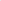 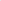 1.3. Гидрологическая: за прошедший период 26-28 мая 2023 года в результате выпавших осадков, местами сильных, в отдельных районах очень сильных, на реках юго-восточной территории края наблюдались подъемы уровней воды, местами с достижением неблагоприятных и опасных отметок. На остальных реках края существенных изменений не наблюдалось. Сохраняется повышенный фон уровней воды. По данным оповещений к штормовым предупреждениям Краснодарского ЦГМС филиала ФГБУ «Северо-Кавказское УГМС»                   к НЯ, ОЯ:26 мая 2023 года:по данным наблюдателя ГП Лабинск-р. Лаба (Лабинский район) уровень воды на 16.00 ч составил 576 см (НЯ 570; ОЯ 600). Медленный подъем продолжается;по данным наблюдателя ГП Лабинск-р. Лаба (Лабинский район) уровень воды на 18.00 ч составил 600 см (ОЯ 600). Подъем продолжается;по данным наблюдателя ГП Лабинск-р. Лаба (Лабинский район) уровень воды на 20.00 ч составил 586 см. Максимальный подъем 600 см (ОЯ 600) отмечался в 18 часов 26.05.2023 г. 27 мая 2023 года по данным наблюдателя ГП Лабинск - р. Лаба (Лабинский район) уровень воды на 07.00 ч составил 560 см. Максимальный подъем 600 см (ОЯ 600) отмечался в 18 часов 26.05.2023 г. 28 мая 2023 года по данным ГП Петропавловская река Чамлык (Курганинский район) на 06.00 28.05.2023 г. уровень воды составил 300 см       (НЯ 300), подъем продолжается. 29 мая 2023 года: по данным наблюдателя ГП Лабинск-р. Лаба (Лабинский район) уровень воды на 07.00 ч составил 572 см (НЯ 570; ОЯ 600). Подъем уровня воды продолжается.по данным наблюдателя ГП Лабинск-р. Лаба (Лабинский район) уровень воды на 12.00 ч составил 564 см (НЯ 570; ОЯ 600). Максимальный подъем отмечался в 08-00 29.05.2023 и составил 580 (НЯ 570, ОЯ 600 ). По данным региональной автоматизированной системы оперативного контроля и мониторинга паводковой ситуации: 26 мая 2023 года:в МО Лабинский район: в районе АГК - 120 (р. Кукса, ст. Владимирская) наблюдались подъемы уровней воды с достижением неблагоприятных отметок и опасных отметок; в районе АГК - 121 (р. Неволька, ст. Владимирская) наблюдались подъемы уровней воды с достижением неблагоприятных отметок; в районе АГК -125 (р. Грязнуха, х. Северный ) наблюдались подъемы уровней воды с достижением неблагоприятных и опасных отметок;в МО Мостовский район в районе АГК - 83 (р. Большой Чохрак,                   п. Восточный) наблюдались подъемы уровней воды с достижением неблагоприятных отметок;в МО Курганинский район в районе АГК-132 (р.Чамлык,                             ст. Константиновская) наблюдались подъемы уровней воды с достижением неблагоприятных отметок.27 мая 2023 года:в МО Лабинский район в районе АГК – 12 (р. Синюха, х Первая Синюха) наблюдались подъемы уровней воды с достижением неблагоприятных и опасных отметок; в районе АГК - 121 (р. Неволька, ст. Владимирская) наблюдались подъемы уровней воды с достижением неблагоприятных и опасных отметок.в МО Курганинский район в районе АГК-132 (р. Чамлык, 
ст. Константиновская) наблюдались подъемы уровней воды с достижением опасных отметок.28 мая 2023 года: в МО Лабинский район в районе АГК – 12 (р. Синюха, х Первая Синюха) наблюдались подъемы уровней воды с достижением неблагоприятных и опасных отметок; в районе АГК - 121 (р. Неволька, 
ст. Владимирская) наблюдались подъемы уровней воды с достижением неблагоприятных и опасных отметок; в районе АГК -125 (р. Грязнуха, 
х. Северный) наблюдались подъемы уровней воды с достижением неблагоприятных отметок.Температура воды у берегов Черного моря +17 …+20°С, Азовского моря +19…+22°С. Прогноз: 30 мая 2023 года в связи с прогнозируемыми осадками, местами сильными, и учетом времени добегания, местами на реках юго-западной, юго-восточной территории края и реках Черноморского побережья ожидаются подъемы уровней воды. Таблица №1Режим функционирования водохранилищ по данным Кубанского БВУ 08-00 29 мая 2023 года.1.4. Геологическая: за прошедший период 26-28 мая 2023 года случаев активизации экзогенных процессов не зарегистрировано. Прогноз: 30 мая 2023 года в связи с прогнозируемыми осадками, местами сильными, и насыщением грунта влагой, местами в предгорной и горной частях края и на Черноморском побережье возможна активизация экзогенных процессов.1.5. Сейсмическая: за прошедший период 26-28 мая 2023 года на территории края сейсмособытий не зарегистрировано.Прогноз: 30 мая 2023 года возможна сейсмическая активность на территории муниципальных образований: Апшеронский, Белореченский, Выселковский, Ейский, Крымский, Курганинский, Новокубанский, Отрадненский, Приморско-Ахтарский, Северский, Староминский, Темрюкский, Тихорецкий, Туапсинский, Успенский, Щербиновский районы и гг. Армавир, Анапа, Геленджик, Горячий Ключ, Новороссийск, Сочи.1.6. Биолого-социальная:27 мая 2023 года в МО г. Краснодар произошло отравление бытовым газом (сетевой) в многоквартирном жилом доме, расположенном по адресу:        ул. Полины Осипенко, 143, кв. 25. Пострадало 2 человека, погибших нет.1.6.1. Эпидемиологическая обстановка: в норме.1.6.2. Эпизоотическая обстановка: в норме. 1.6.3. Фитосанитарная обстановка: в норме.1.7. Техногенная:1.7.1. Обстановка по пожарам: за прошедший период 26-28 мая 2023 года в крае было зафиксировано 39 пожаров. Пострадавших и погибших нет.28 мая 2023 года в МО Туапсинский район, в п. Джубга, произошел пожар гостевого дома на площади 800 м2. Пострадавших и погибших нет,1.7.2. ДТП: за прошедший период 26-28 мая 2023 года на территории края произошло 38 ДТП. Пострадало 48 человек, погибло 4 человека.1.7.3. ВОП: за прошедший период 26-28 мая 2023 года на территории края обнаружен 1 взрывоопасный предмет времен ВОВ (ФАБ-250) в 
МО г. Краснодар.1.8. Радиационная, химическая и бактериологическая обстановка:         в норме.1.9. Происшествия на водных объектах за прошедший период 26-28 мая
2023 года на водных объектах края утонувших нет.1.10. Сведения по термическим аномалиям и природным пожарам: за прошедший период 26-28 мая 2023 года на территории края лесных пожаров и случаев загорания растительности не отмечалось. 1.11. Иные происшествия: не зарегистрированы.1.12. Функционирование транспортной инфраструктуры (по состоянию на               29 мая 2023 года). Воздушное сообщение: в 3 аэропортах (МО г. Краснодар, г. Анапа и г. Геленджик) приостановлено воздушное сообщение; аэропорт МО г. Сочи функционирует в штатном режиме.Морское сообщение:в МО г. Анапа введен запрет на движение судов в акватории Черного моря;Керченский транспортный переход:Движение по Крымскому мосту осуществляется автотранспортными средствами общей массой до 1500 кг и транспортом, осуществляющем пассажирские перевозки.Функционирует 11 накопительных площадок для автотранспортных средств, на которых 
76 грузовых автомобиля.Паромное сообщение работает в штатном режиме, функционирует 3 парома. Всего паромами выполнено 6536 рейсов, перевезено 124659 автомобилей, 161700 человек.2. Прогноз чрезвычайных ситуаций.2.1 Природного характера.2.1.1. 30 мая 2023 года на территории муниципальных образований: Абинский, Апшеронский, Белореченский, Крымский, Курганинский, Лабинский, Мостовский, Новокубанский, Отрадненский, Северский, Славянский, Темрюкский, Туапсинский, Успенский районы и гг. Анапа, Геленджик, Горячий Ключ, Новороссийск, Сочи существует вероятность возникновения ЧС и происшествий, связанных с: нарушениями в работе транспорта из-за перекрытия автомобильных и железных дорог в результате схода оползней и селей;разрушением жилых домов, строений;нарушением функционирования объектов жизнеобеспечения.Источник ЧС и происшествий – активизация экзогенных процессов.2.1.2. 30 мая 2023 года на территории муниципальных образований: Абинский, Апшеронский, Белоглинский, Белореченский, Брюховецкий, Выселковский, Гулькевичский, Динской, Ейский, Кавказский, Калининский, Каневской, Кореновский, Красноармейский, Крыловский, Крымский, Курганинский, Кущевский, Лабинский, Ленинградский, Мостовский, Новокубанский, Новопокровский, Отрадненский, Павловский, Приморско-Ахтарский, Северский, Славянский, Староминский, Тбилисский, Темрюкский, Тимашевский, Тихорецкий, Успенский, Усть-Лабинский, Щербиновский районы и гг. Армавир, Горячий Ключ, Краснодар, существует вероятность возникновения происшествий, связанных с:подтоплением и затоплением территорий населенных пунктов ливневыми и склоновыми стоками;нарушением работы ливневых систем;авариями на объектах энергетики, обрывом воздушных линий связи и     электропередач;повреждением и разрушением построек, кровли, обрушением слабоукрепленных, широкоформатных и ветхих конструкций;увечьями людей из-за повала деревьев, рекламных щитов;повреждением автотранспорта градом;затруднением в работе транспорта, увеличением ДТП;затруднением в работе аэро - и морских портов;ухудшением видимости в осадках;нарушением в работе морского и авиационного транспорта;выходом из строя объектов жизнеобеспечения.Источник ЧС и происшествий - сильный дождь, очень сильный дождь, ливень, сильный ливень, гроза, град, шквалистое усиление ветра.2.1.4. 30 мая 2023 года на территории муниципальных образований: Абинский, Апшеронский, Белореченский, Гулькевичский, Кавказский, Крымский, Курганинский, Лабинский, Мостовский, Новокубанский, Отрадненский, Северский, Туапсинский, Усть-Лабинский районы и              гг. Анапа, Геленджик, Горячий Ключ, Новороссийск существует вероятность возникновения ЧС и происшествий, связанных с:затоплением и подтоплением территорий населенных пунктов, пониженных участков, не имеющих естественного стока воды;размывом берегов рек, прорывом дамб обвалований, плотин прудов;подмывом опор мостов, земляных насыпей ж/д путей (эстакад) на подходах к мостам, опор ЛЭП;нарушением функционирования объектов жизнеобеспечения;подтоплением низменных участков, выходом воды на пойму.Источник ЧС и происшествий - подъемы уровней воды.2.1.6. 30 мая 2023 года на территории муниципального образования
г. Сочи существует вероятность возникновения происшествий, связанных с:подтоплением и затоплением территорий населенных пунктов склоновыми и ливневыми стоками;ухудшением видимости в осадках;авариями на объектах энергетики, обрывом воздушных линий связи и электропередач;нарушением работы ливневых систем;затруднением в работе аэро- и морского порта;нарушением в работе морского и авиационного транспорта;несчастными случаями с туристическими группами и людьми, находящимися в горах;выходом из строя объектов жизнеобеспечения;затоплением и подтоплением территорий и сельхозугодий, населенных пунктов, пониженных участков, не имеющих естественного стока воды;размывом берегов рек, прорывом дамб обвалований, плотин прудов; подмывом опор мостов, земляных насыпей ж/д путей (эстакад) на подходах к мостам, опор ЛЭП; нарушением функционирования объектов жизнеобеспечения;подтоплением низменных участков, выходом воды на пойму.	 Источник происшествий – дождь, гроза, подъемы уровней воды.2.2. Техногенного характера:30 мая 2023 года в крае возможны ЧС и происшествия, связанные с:перебоями в работе Керченской переправы из-за ухудшения видимости в осадках и тумане; увеличение количества ДТП из-за ухудшения видимости в тумане;увеличение количества ДТП из-за ухудшения видимости в осадках;увеличением количества аварий на объектах энергетики из-за усиления ветра (при грозе);гибелью людей в результате ДТП и пожаров; авариями на объектах жизнеобеспечения населения и жилого фонда (водоснабжение, газоснабжение) из-за высокой изношенности коммуникаций;увеличением количества ДТП и гибелью людей на дорогах края в связи с увеличением потока автотранспорта к местам отдыха;в связи с массовым использованием источников обогрева существует вероятность увеличения количества случаев бытовых пожаров и отравлений угарным газом.2.3. Биолого-социального характера:30 мая 2023 года в связи со сложными погодными условиями (сильные осадки, ливни, сильные ливни, ухудшение видимости в осадках, гроза, град, шквалистое усиление ветра, туман, ухудшение видимости в тумане), подъемами уровней воды в реках и возможной активизацией экзогенных процессов существует вероятность несчастных случаев с туристическими группами и людьми, находящимися в горах;возможны случаи заболевания населения ОРВИ, ОРЗ и коронавирусной инфекцией;в связи с повышением дневной температуры воздуха продолжится распространение клещей и других переносчиков инфекционных болезней;возможны несчастные случаи, связанные с отравлениями людей грибами: ядовитыми, условно-годными, неизвестными, а также при нарушении технологии приготовления и поздним обращением за медицинской помощью;на территории края существует вероятность возникновения новых очагов заболеваний: АЧС на свиноводческих предприятиях, бруцеллёзом крупного рогатого скота на молочно-товарных фермах, птичьего гриппа, в личных подсобных хозяйствах и заболеваний вирусом бешенства.2.4. Иного характера:30 мая 2023 года существует вероятность возникновения несчастных случаев, связанных с гибелью людей на водных объектах края;возможны случаи выхода людей в лесные массивы с последующей потерей ориентации на местности;30 мая 2023 года на всей территории края существует вероятность возникновения ЧС (происшествий) на фоне циклических рисков:локальные подтопления пониженных участков местности, в т.ч. бессточных, приусадебных участков, автомобильных и железных дорог, низководных мостов, подмывом дорог и опор мостов, размывом берегов рек, прорывом дамб обвалований и плотин прудов из-за сильных осадков, подъемов уровней воды в реках;из-за неосторожного обращения с огнем повышается вероятность выявления термических аномалий (в том числе разведение костров; выжигание хвороста, лесной подстилки, сухой травы с нарушением требований правил пожарной безопасности в лесу и на участках, непосредственно примыкающих к лесам), единичных очагов загорания на местности (в т.ч. палов сухой растительности), возникновения (увеличения) количества очагов и площадей природных пожаров.3. Рекомендации.Общие предложения:довести прогноз до глав городских и сельских поселений, руководителей туристических групп, руководителей санаторно-курортных комплексов, руководителей баз и зон отдыха, руководителей предприятий, организаций, аварийно-спасательных формирований;проверить готовность аварийно-спасательных формирований и органов управления к выполнению задач по предупреждению и ликвидации ЧС;поддерживать на необходимом уровне запасы материальных и финансовых ресурсов, для ликвидации чрезвычайных ситуаций;уточнить планы действий по предупреждению и ликвидации возможной ЧС;организовать проверку готовности систем оповещения к использованию по предназначению на территории муниципальных образований;обеспечить готовность пунктов управления, систем связи и оповещения органов управления и сил территориальной подсистемы РСЧС;обеспечить готовность аварийных бригад к реагированию при возникновении аварий на объектах жизнеобеспечения и в системах энергоснабжения.По противооползневым мероприятиям:в районе левобережных притоков р. Мзымта от устья реки Сулимовская до устья реки Пслух необходим запрет на перемещение техники и людей при ухудшении погодных условий, так как неоднократно на данном участке происходил сход селевых потоков даже на фоне умеренных осадков;организациям энергоснабжения усилить контроль за функционированием трансформаторных подстанций, линий электропередач и технологического оборудования, находящихся в опасной зоне;организациям, эксплуатирующим авто и ж/д дороги усилить контроль за оползневыми участками, принять меры по своевременной расчистке дорог в случае сходов оползней.По предупреждению и смягчению последствий в случае сильных осадков, града, подъемов уровней воды в реках:при получении предупреждения о возможном поднятии уровней воды до неблагоприятных отметок (НЯ) и выше, организовать наблюдение на реках в местах возможного возникновения заторов (железнодорожные, автомобильные и пешеходные мостовые переходы, места сужения русел рек, места крутых поворотов русел рек);усилить контроль за водными объектами и гидротехническими сооружениями (дамбы обвалования, мосты, прудовые хозяйства);организовать запас инертных материалов (песок, гравий, глина, мешки с цементом) для подсыпки и ликвидации проранов в теле аварийной дамбы;при необходимости провести упреждающую эвакуацию населения из зоны возможного возникновения ЧС (подтопления, затопления, просадка грунта, оползни и т.п.);уточнить списки и места нахождения маломобильных граждан;обеспечить контроль готовности аварийных бригад к реагированию при возникновении аварий на объектах жизнеобеспечения и в системах энергоснабжения;коммунальным и дорожным службам провести расчистку ливневых систем от мусора для беспрепятственного стока дождевых вод;не допускать выхода неорганизованных групп и техники в горные районы края, усилить контроль за регистрацией групп туристов, направляющихся в горные районы, и обеспечить их достоверной информацией о метеоусловиях на маршрутах;в случае выпадения града рекомендовать населению не покидать помещения, воздержаться от перемещения любым видом транспорта; сосредоточить технику для расчистки от последствий оползневых процессов в руслах рек Кепша и Кудепста.По предупреждению и смягчению последствий от воздействия усиления ветра:довести прогноз до администрации морского порта и судовладельцев;судовладельцам принять необходимые меры по обеспечению безопасной стоянки судов;закрепить подъемно-транспортное оборудование;для защиты населения от травм, нанесенных различными предметами, рекомендовать провести мероприятия по защите витрин, окон с наветренной стороны, очистку крыш, открытых балконов, лоджий от посторонних предметов.По противопожарным мероприятиям:организовать контроль пожарной обстановки и проведение в полном объеме превентивных мероприятий; усилить контроль пожарной обстановки и провести в полном объеме превентивные мероприятия;организовать проверку готовности систем оповещения к использованию по предназначению на территории муниципальных образований;организовать своевременное выявление угрозы распространения пожаров на населенные пункты, а/м и ж/д магистрали, линии электропередачи и связи, другие объекты;организовать наземное патрулирование в целях контроля за соблюдением правил пожарной безопасности в лесах;организациям энергоснабжения усилить контроль за функционированием трансформаторных подстанций, линий электропередач и технологического оборудования, газопроводов, находящихся в пожароопасных зонах.По смягчению последствий от землетрясений:проводить сбор, обработку и обмен информацией с места ЧС в установленном порядке;провести экстренное оповещение населения и подготовить места эвакуации людей;определить объем и степень повреждения различных зданий и сооружений, оценить состояние социально-значимых объектов;исключить или ограничить возможности поражения от вторичных факторов (отключение электросетей, централизованной подачи газа и др.);организовать проверку, расположенных в зоне ЧС опасных объектов (химически-опасные объекты, склады и т.д.);провести обследование ГТС (дамбы обвалования, плотины) на наличие повреждений и возможной угрозы затоплений.По предупреждению ДТП:совместно с территориальными органами ГИБДД МВД России реализовать меры по предупреждению возникновения ЧС и аварийных ситуаций на автомобильных трассах;организовать контроль маршрутов, по которым осуществляются перевозки туристов автотранспортом повышенной проходимости с целью обеспечения безопасности туристов;обеспечить готовность спасательных служб к реагированию на ДТП и аварии на других видах транспорта.По противоэпидемиологическим и противоэпизоотическим мероприятиям:организовать контроль по эпизоотической (АЧС), эпидемиологической, фитосанитарной обстановках и проведение в полном объеме превентивных мероприятий.Временно исполняющий обязанности руководителя, начальника центра                      п/п                           А.А. КолесникПрудников Александр Евгеньевич+7-861-251-65-3929.05.2023№ ТЦМП – 493Красная ул., д. 180 А, г. Краснодар, 350020Тел/факс. (8-861) 251-65-39Главам муниципальных образований Краснодарского края.Начальнику ГУ МЧС России по Краснодарскому краю              Согласно расчету рассылки   Оперативному дежурному ЕДДС по Краснодарскому краю (для отправки в приемные органов исполнительной власти края и организаций согласно перечню).Электронная почтаВодохранилищеФактическийуровень воды (м)Критическийуровень воды (м)Приток (м3/с)Приток (м3/с)Приток (м3/с)Сброс (м3/с)Сброс (м3/с)Сброс (м3/с)Сброс (м3/с)Объем (млн. м3)Объем (млн. м3)Объем (млн. м3)Объем (млн. м3)Объем (млн. м3)ВодохранилищеФактическийуровень воды (м)Критическийуровень воды (м)НормаТекущийИзменение за суткиНормаОпасныйТекущийИзменение за суткиТекущийСвободный%НПУФУКраснодарскоеН вб – 32,90Н нб – 18,86Н вб-35,23688818+476741500899-1,0185593966,3917982794 ШапсугскоеН – 19,31Н – 20,908,000,008,723550,00070,070,050,081140КрюковскоеН – 12,64Н – 16,502,391,0000,42750,7-0,146,5156,5422,91111203ВарнавинскоеН – 7,93Н – 10,047,5130,3+3,38,9618050,00,087,186,950,1140174